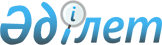 О внесении изменений в приказ Председателя Комитета по статистике Министерства национальной экономики Республики Казахстан от 12 октября 2016 года № 238 "Об утверждении Методики по формированию первичных показателей, необходимых для построения экологического счета в Системе национальных счетов"Приказ и.о. Руководителя Бюро национальной статистики Агентства по стратегическому планированию и реформам Республики Казахстан от 13 декабря 2022 года № 39. Зарегистрирован в Министерстве юстиции Республики Казахстан 14 декабря 2022 года № 31097
      ПРИКАЗЫВАЮ:
      1. Внести в приказ Председателя Комитета по статистике Министерства национальной экономики Республики Казахстан от 12 октября 2016 года № 238 "Об утверждении Методики по формированию первичных показателей, необходимых для построения экологического счета в Системе национальных счетов" (зарегистрирован в Реестре государственной регистрации нормативных правовых актов 14 ноября 2016 года за № 14417) следующие изменения:
      преамбулу приказа изложить в следующей редакции:
      "В соответствии с подпунктом 5) статьи 12 Закона Республики Казахстан "О государственной статистике" и подпунктом 20) пункта 15 Положения о Бюро национальной статистики Агентства по стратегическому планированию и реформам Республики Казахстан, утвержденного приказом Председателя Агентства по стратегическому планированию и реформам Республики Казахстан от 23 октября 2020 года № 9-нқ, ПРИКАЗЫВАЮ:";
      в Методике по формированию первичных показателей, необходимых для построения экологического счета в Системе национальных счетов, утвержденной указанным приказом:
      пункт 3 изложить в следующей редакции:
      "3. Методика применяется Бюро национальной статистики Агентства по стратегическому планироваю и реформам Республики Казахстан (далее – Бюро) при формировании экологических показателей.";
      пункт 46 изложить в следующей редакции:
      "46. Информация об объеме отходов производства по отраслям экономики формируется ежегодно на основе административных данных уполномоченного органа в области охраны окружающей среды.";
      пункт 48 изложить в следующей редакции:
      "48. Информация об отходах производства формируется по вышеуказанным 3 уровням опасности и группируется следующим образом: химические и медицинские отходы, радиоактивные отходы, металлические отходы, неметаллические, подлежащие вторичной переработке отходы, утилизированное оборудование и транспортные средства, отходы растительного и животного происхождения, смешанные бытовые и коммерческие отходы, минерально-грунтовые отходы, отходы горения, прочие отходы. При формировании данных по отходам производства применяется номенклатура ОКЭД для идентификации вида экономической деятельности.".
      2. Департаменту национальных счетов совместно с Юридическим Департаментом Бюро национальной статистики Агентства по стратегическому планированию и реформам Республики Казахстан обеспечить в установленном законодательством порядке:
      1) государственную регистрацию настоящего приказа в Министерстве юстиции Республики Казахстан;
      2) размещение настоящего приказа на интернет-ресурсе Бюро национальной статистики Агентства по стратегическому планированию и реформам Республики Казахстан.
      3. Контроль за исполнением настоящего приказа возложить на курьирующего заместителя руководителя Бюро национальной статистики Агентства по стратегическому планированию и реформам Республики Казахстан.
      4. Настоящий приказ вводится в действие по истечении десяти календарных дней после дня его первого официального опубликования.
					© 2012. РГП на ПХВ «Институт законодательства и правовой информации Республики Казахстан» Министерства юстиции Республики Казахстан
				
      Исполняющий обязанности руководителя Бюронациональной статистикиАгентства по стратегическомупланированию и реформамРеспублики Казахстан 

Ж. Джаркинбаев
